Тема: музыкальные инструменты. Словообразование с суффиксами –ист, -ач.Цель:Расширять словарь по теме «Музыкальные инструменты», закреплять названия музыкальных профессий.Задачи:Коррекционно-развивающие:- развивать мелкую моторику;- развивать артикуляционную моторику;- развивать дыхание и голос;- развивать слуховое и зрительное внимание;- развивать общую моторику, координировать речь с движением;- развивать фонематические функции;- развивать связную речь;- развивать память, мышление, воображение.Образовательные:- обогащать и активизировать словарь по лексической теме;- учить выделять из слова первый звук;- учить делить слова на слоги;- формировать словообразование с помощью суффиксов –ист, — ач;- учить называть женскую и мужскую профессию, используя суффикс –к, окончание –а.Воспитательные:- воспитывать сдержанность, умение слушать ответы товарищей.Оборудование: зеркало (7); картинки для артикуляционной гимнастики: «Домик», «Блинчик», «Часики», «Лягушка», «Слоник», «Маляр», «Качели», «Грибок», «Гармошка», «Вкусное варенье», «Лошадка»; схема «Песенка гласных»; пособие «Чашка» (6 шт.); музыкальные инструменты: барабан, бубен, погремушка, колокольчик, дудочка;  ширма; карточка «Найди и назови музыкальный инструмент»; дидактическое пособие «Паровозик»;  магниты; картинки: роялист, трубач, арфист, пианист, скрипач; мяч.Ход занятия:Организационный момент. ПриветствиеРазвитие мелкой моторикиСкрипач – на  скрипке,                                       Загибают по одному пальчику на левой руке,Трубач – на трубе,                                                      начиная с мизинца.Пианист – на  пианино,Барабанщик – на  барабане,А домбрист – на  домбре:Весь оркестр играет мне!                        Ладонью правой руки накрыть кулачок левой руки.Развитие артикуляционной моторики«Сказка о весёлом Язычке». Дети сидят за столом, смотрят в зеркало, выполняя упражнения   согласно услышанному тексту и увиденной картинке:«Открываем ротик – дом, кто хозяин в доме том?В нём хозяин – Язычок, на губу лопаткой лёг  («Лопаточка»).Язычок гулять выходит, домик он кругом обходит  (облизать губы по кругу).Кто же тут, а кто же там? Он глядит по сторонам  («Часики»).Видит: губки очень гибки, ловко тянуться к улыбке («Забор»),А теперь, наоборот, губки тянуться вперёд («Слоник»).Язычок стал маляром, аккуратно красит дом («Маляр»).На качелях оказался, вверх взлетал и вниз спускался («Качели»).Догадаться кто бы мог? Язычок наш как грибок! («Грибок»)Язычок гармошкой стал, поиграл и не устал («Гармошка»).Надоели превращенья: лижет Язычок варенье («Вкусное варенье»).Любит он покушать сладко, после скачет как лошадка («Лошадка»).Развитие физиологического дыханияУпражнение «Чашка». Дети учатся делать короткий вдох через нос и продолжительный выдох через рот.  Дети держать «чашку» двумя руками перед носом. Упражнение выполняется по команде логопеда 5 раз.Развитие речевого дыхания и голосаЛогопед просит детей «пропевать» гласные звуки по схеме: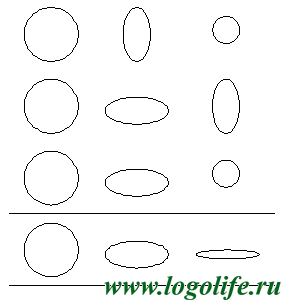 «А – О – У – песенку пою,А – Ы – О – как мне хорошо!А – Ы – У – губки я тяну.А – Ы – И – песенка замри!»6. Развитие слухового вниманияИгра «Какой инструмент звучал?»  Дифференциация музыкальных инструментов: барабан, бубен, погремушка, колокольчик, дудочка. Логопед показывает каждый инструмент, дети его называют. Затем за ширмой логопед издаёт звук каким-либо инструментом, а дети должны угадать какой инструмент звучал.7. Развитие зрительного вниманияИгра «Найди и назови музыкальный инструмент» (наложенные силуэты)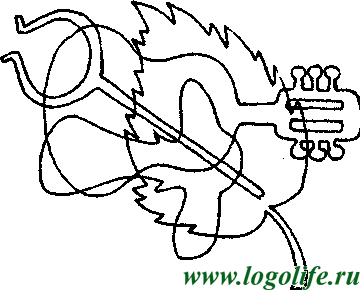 Дети должны назвать гитару.8. Развитие общей моторики, координация речи с движением«Ай ты, дудочка-дуда»Ай ты, дудочка-дуда,                              Дети стоят в кругу и имитируют игру на дудке.Развесёлая всегда.Дудка заливается                                    Топают ногами.Ножки поднимаются.Пляшем дома и в саду                            Выставляют поочерёдно ногу на пятку.Под весёлую дуду.9. Развитие фонематических представлений1) Игра  «Назови в слове первый звук»  Используются картинки по теме «Музыкальные инструменты»: аккордион – [а], гитара -  [гь], рояль -  [р], барабан -  [б], скрипка -  [с], труба -  [т], арфа -  [а], пианино -  [пь], бубен -  [б]. 2) Игра  «Паровозик». Слоговый анализ слов: скрип-ка, ги-та-ра, ба-ян, ба-ра-бан, дуд-ка, ро-яль, пи-а-ни-но, бу-бен, ак-кор-ди-он, ар-фа, тру-ба. На магнитной доске располагается дидактическое пособие «Паровозик», далее логопед приглашает к доске ребёнка, говорит ему слово и просит разделить слово на части, сколько в слове частей – столько вагончиков к паровозу нужно «прицепить».10. Лексика и грамматика1) Беседа: что такое «музыкальные инструменты», для чего они нужны, музыкальные профессии.Словарь: скрипка, аккордион, гитара, бубен, треугольник, рояль, барабан, труба, арфа, пианино; оркестр; скрипач, гитарист, роялист, барабанщик, трубач, пианист, дирижёр, ноты.Логопед: «Мы с вами только что рассматривали картинки и играли со словами, а как назвать все эти предметы одним словом? (музыкальные инструменты). Скажите,  где используют музыкальные инструменты? (В театре, в опере, в филармонии). Играть на музыкальном инструменте – это искусство, человек осваивает для этого определённую музыкальную профессию. Посмотрите на картинки и назовите правильно каждого музыканта». (Логопед демонстрирует картинки с изображением музыкантов: роялиста, трубача, арфиста, пианиста, скрипача).Игра «Назови музыкальную профессию»     На рояле  — роялистНа пианино — …                            На гармони — …           На гитаре — …                              На баяне — …           На барабане — …                          На скрипке — …           На трубе — …                               На балалайке — …Когда все музыканты собираются вместе и начинают играть, то,  как это назвать одним словом? (Оркестр). Но чтобы музыка звучала красиво, в оркестре есть человек, который руководит игрой каждого музыканта. Сам он не играет на музыкальном инструменте, он стоит за пультом, перед ним ноты, в руках дирижёрская палочка. Как называется этот человек? (Дирижёр). 2) Игра «Исправь ошибку Незнайки». Вы знакомы с Незнайкой. Он всегда ошибается, потому что ничего не знает. Я сейчас буду говорить вам то, что сказал Незнайка, а вы исправьте его ошибки и скажите правильно.Скрипач играет на трубе.Пианист играет на барабане.Барабанщик играет на балалайке.Баянист играет на гитаре.Гитарист играет на баяне.3) Игра «Он и она». Закрепление названий музыкальных профессий. На музыкальных инструментах играют и мужчины, и женщины. Нужно правильно назвать музыканта, в зависимости от того, женщина это или мужчина. Становитесь в круг, я,  бросая мяч,  называю музыканта – мужчину, а кто поймал мяч  называет музыканта – женщину.Он виолончелист, а она  виолончелисткаОн пианист, а она  …Он гитарист, а она …Он баянист, а она …Он скрипач, а она …Он барабанщик, а она …11. Организация окончания занятияЧем мы занимались на занятии? О чём говорили? Назовите 5 музыкальных инструментов. (Каждый ребёнок, загибая пальчики на левой или правой руке, называет музыкальные инструменты).